Ms. Nagare Sharyu Babasaheb Assistant ProfessorCampus Address:SDSS, Annasaheb Dange College of B Pharmacy (Diploma course), Ashta Tal. Walwa, Dist. Sangli (416301)Phone: Office: 02342-241124Cell No. 9356059224E-mail: nagaresharyu29@gmail.comMs. Nagare Sharyu Babasaheb Assistant ProfessorCampus Address:SDSS, Annasaheb Dange College of B Pharmacy (Diploma course), Ashta Tal. Walwa, Dist. Sangli (416301)Phone: Office: 02342-241124Cell No. 9356059224E-mail: nagaresharyu29@gmail.com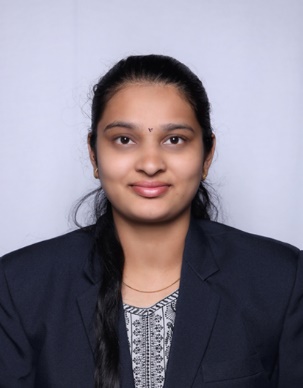 Education:M. Pharmacy (2022) Ashokrao Mane College of Pharmacy, Peth VadgaonB. Pharmacy (2020) Ashokrao Mane College of Pharmacy, Peth VadgaonEducation:M. Pharmacy (2022) Ashokrao Mane College of Pharmacy, Peth VadgaonB. Pharmacy (2020) Ashokrao Mane College of Pharmacy, Peth VadgaonEducation:M. Pharmacy (2022) Ashokrao Mane College of Pharmacy, Peth VadgaonB. Pharmacy (2020) Ashokrao Mane College of Pharmacy, Peth VadgaonEducation:M. Pharmacy (2022) Ashokrao Mane College of Pharmacy, Peth VadgaonB. Pharmacy (2020) Ashokrao Mane College of Pharmacy, Peth VadgaonProfessional Work Experience:Worked as Assistant Professor in Ashokrao Mane College of Pharmacy, Peth Vadgaon.Assistant Professor in Annasaheb Dange College of B.Pharmacy, Ashta from 03/07/2023 till dateProfessional Work Experience:Worked as Assistant Professor in Ashokrao Mane College of Pharmacy, Peth Vadgaon.Assistant Professor in Annasaheb Dange College of B.Pharmacy, Ashta from 03/07/2023 till dateProfessional Work Experience:Worked as Assistant Professor in Ashokrao Mane College of Pharmacy, Peth Vadgaon.Assistant Professor in Annasaheb Dange College of B.Pharmacy, Ashta from 03/07/2023 till dateProfessional Work Experience:Worked as Assistant Professor in Ashokrao Mane College of Pharmacy, Peth Vadgaon.Assistant Professor in Annasaheb Dange College of B.Pharmacy, Ashta from 03/07/2023 till dateTeachingResearchIndustryTotal                          01 year                                           00                                              00                                             01 year                          01 year                                           00                                              00                                             01 year                          01 year                                           00                                              00                                             01 year                          01 year                                           00                                              00                                             01 yearProfessional Affiliations: Registered Pharmacist (Registration no. 276856)Professional Affiliations: Registered Pharmacist (Registration no. 276856)Professional Affiliations: Registered Pharmacist (Registration no. 276856)Professional Affiliations: Registered Pharmacist (Registration no. 276856)Subject Taught: Diploma- Pharmacotherapeutics.Subject Taught: Diploma- Pharmacotherapeutics.Subject Taught: Diploma- Pharmacotherapeutics.Subject Taught: Diploma- Pharmacotherapeutics.Research Foci. Stability Indicating method development and kinetic study of selected anti-asthmatic drugResearch Foci. Stability Indicating method development and kinetic study of selected anti-asthmatic drugResearch Foci. Stability Indicating method development and kinetic study of selected anti-asthmatic drugResearch Foci. Stability Indicating method development and kinetic study of selected anti-asthmatic drugNumber of Research Projects: 01Grants Received: Rs. -Grants Received: Rs. -Number of Publications: 02Resource Person Presentations: -Resource Person Presentations: -Patent: -1Book Published: -Selected Publications:Aniket V. Katkar, Sharyu B. Nagare, Shubhangi B. Sutar, Dr.Sachinkumar V. Patil.Overview of UV spectroscopy derivative, International Journal of Creative Research Thoughts,volume 10,Issue 9 Sep 2022.Sneha S.Deshmukh, Sharyu B.Nagare,  Shubhangi B. Sutar, Dr. Sachinkumar V. Patil, First line agents of anti-epileptics drugs and its impurities, Journal of Bioinnovation, Vol 11, 31 July  2022.Patent: -1Book Published: -Selected Publications:Aniket V. Katkar, Sharyu B. Nagare, Shubhangi B. Sutar, Dr.Sachinkumar V. Patil.Overview of UV spectroscopy derivative, International Journal of Creative Research Thoughts,volume 10,Issue 9 Sep 2022.Sneha S.Deshmukh, Sharyu B.Nagare,  Shubhangi B. Sutar, Dr. Sachinkumar V. Patil, First line agents of anti-epileptics drugs and its impurities, Journal of Bioinnovation, Vol 11, 31 July  2022.Patent: -1Book Published: -Selected Publications:Aniket V. Katkar, Sharyu B. Nagare, Shubhangi B. Sutar, Dr.Sachinkumar V. Patil.Overview of UV spectroscopy derivative, International Journal of Creative Research Thoughts,volume 10,Issue 9 Sep 2022.Sneha S.Deshmukh, Sharyu B.Nagare,  Shubhangi B. Sutar, Dr. Sachinkumar V. Patil, First line agents of anti-epileptics drugs and its impurities, Journal of Bioinnovation, Vol 11, 31 July  2022.Patent: -1Book Published: -Selected Publications:Aniket V. Katkar, Sharyu B. Nagare, Shubhangi B. Sutar, Dr.Sachinkumar V. Patil.Overview of UV spectroscopy derivative, International Journal of Creative Research Thoughts,volume 10,Issue 9 Sep 2022.Sneha S.Deshmukh, Sharyu B.Nagare,  Shubhangi B. Sutar, Dr. Sachinkumar V. Patil, First line agents of anti-epileptics drugs and its impurities, Journal of Bioinnovation, Vol 11, 31 July  2022.